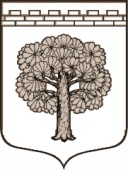 МУНИЦИПАЛЬНОЕ ОБРАЗОВАНИЕ«ДУБРОВСКОЕ ГОРОДСКОЕ ПОСЕЛЕНИЕ»ВСЕВОЛОЖСКОГО МУНИЦИПАЛЬНОГО РАЙОНАЛЕНИНГРАДСКОЙ ОБЛАСТИСОВЕТ ДЕПУТАТОВ
РЕШЕНИЕ          26.06.2018.                                                                             № 23         г.п.ДубровкаО передаче в безвозмездное временное пользование ГБУК ЛО «Музейное агентство» помещения второгоэтажа в здании по адресу: г.п.Дубровка, ул.Ленинградская, д.3На основании ст.14 Федерального Закона «Об общих принципах организации местного самоуправления в Российской Федерации» от 06.10.2003 № 131-ФЗ, Устава муниципального образования «Дубровское городское поселение» Всеволожского муниципального района Ленинградской области, ст.10 Положения о порядке управления и распоряжения муниципальной собственностью МО «Дубровское городское поселение», утвержденного решением совета депутатов МО «Дубровское городское поселение» № 94 от 09.12.2008, руководствуясь рекомендациями постоянной комиссии по бюджетному контролю, муниципальному имуществу, налогам, инвестициям и экономическому развитию, совет депутатов принялРЕШЕНИЕ:    1. Передать в безвозмездное временное пользование сроком на шесть месяцев ГБУК ЛО «Музейное агентство» помещение второго этажа в здании по адресу: Ленинградская область, Всеволожский район, г.п.Дубровка, ул.Ленинградская, дом 3, общей площадью 272,3 кв.м., для размещения музея «Невский пятачок».     2. Администрации МО «Дубровское городское поселение»:    2.1. Заключить с ГБУК ЛО «Музейное агентство» договор безвозмездного пользования на помещение второго этажа в здании по адресу: Ленинградская область, Всеволожский район, г.п. Дубровка, ул.Ленинградская, дом 3, сроком на шесть месяцев, для размещения музея «Невский пятачок», с условием в договоре распространения правоотношений возникших с 01 июля 2018 года.    2.2. В договоре предусмотреть условия о недопустимости использования передаваемого имущества не по назначению, о запрете ГБУК ЛО «Музейное агентство» на совершение сделок по передаче получаемого имущества в залог, а так же передавать свои права и обязанности по договору третьим лицам (сдавать имущество в аренду), полностью или частично без согласия главы администрации МО «Дубровское городское поселение».    3.  Решение вступает в силу со дня его принятия.    4.  Контроль за исполнением решения возложить на постоянную комиссию по  бюджетному контролю, муниципальному имуществу, налогам, инвестициям и  экономическому развитию. Глава муниципального образования                                               Т.Г. Куликова